Руководящий аппарат объединения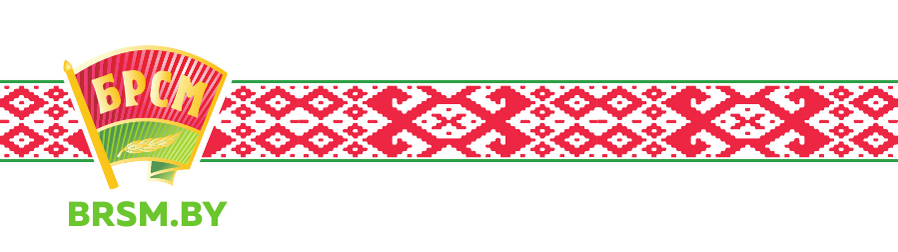 Центральный комитетОО «БРСМ»220030, г.Минск,ул. К.Маркса, 40, т. 2223505;e-mail: okrck@mail.ruПервый секретарь ЦК ОО «БРСМ»ВОРОНЮКДмитрий Сергеевич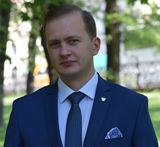 Гродненский областной комитет ОО «БРСМ»230023, г.Гродно, ул. Советская, 31 
т. 44-42-00; ф. 72-20-96; brsmgr@mail.ruПервый секретарь Гродненского ОК ОО «БРСМ»МИХАЛЮКПавел Рышардович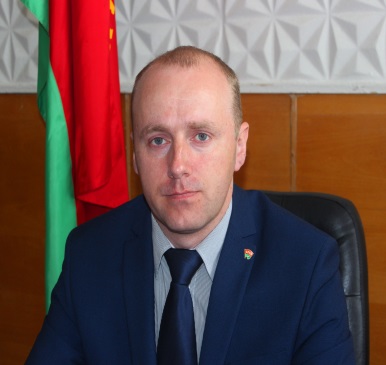 Щучинский районный комитет ОО «БРСМ»231513, г.Щучин,пл. Свободы, 11, каб.2а, т. 23657brsm.brsm@mail.ruПервый секретарьРК ОО «БРСМ»ЦЫНГАЛЕВААнастасияАндреевна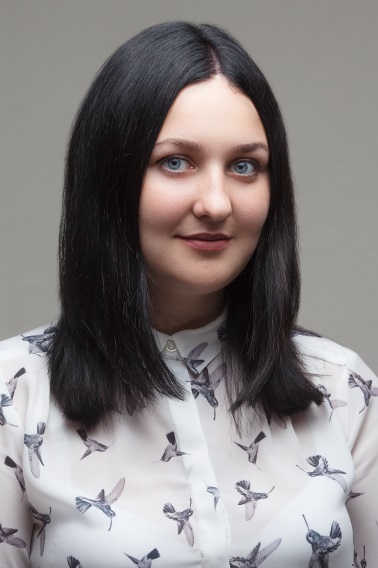 